FDIC ResourcesThe FDIC Small Business public page www.fdic.gov/smallbusiness highlights FDIC initiatives and federal resources such as the FDIC Small Business Lending Survey. In light of the Coronavirus, FDIC created the www.fdic.gov/coronavirus/smallbusiness page intended to inform financial institutions. FAQs on the SBA PPP are updated as needed. The FDIC Small Business Hotline (1-855-FDIC-BIZ/1-855-334-2249) operates from Monday through Sunday to address questions or concerns that small businesses may have about availability of credit.  Money Smart for Small Business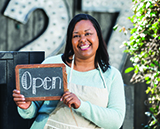 Small Business Administration - Nebraskahttps://www.sba.gov/offices/district/ne/omahaCreated in 1953, the U.S. Small Business Administration (SBA) continues to help small business owners and entrepreneurs pursue the American dream. The SBA is the only cabinet-level federal agency fully dedicated to small business and provides counseling, capital, and contracting expertise as the nation’s only go-to resource and voice for small businesses.Business Guide -  	Plan your business			Launch Your Business			Manage Your Business 			Grow Your BusinessFunding Programs – 	Loans			Investment Capital 			Disaster Assistance			Surety BondsRestaurant Revitalization Program and fund hotline 1-844-279-8898 (option 6 for live assistance). Office of the Comptroller of the Currency Small Business Database National Small Business Resource DatabaseThe OCC has Community Affairs publications, Community Affairs resource directory and www.HelpWithMyBank.gov as additional resources.  And OCC regulated banks can review CRA illustrative list of Qualifying Activities.  Nebraska Enterprise Fundhttps://nebbiz.org/Nebraska Enterprise Fund envisions a Nebraska where every small and micro business owner has the opportunity and resources to realize their potential.  NEF offers loans direct to businesses, and can help fill financing gaps in participation with other lenders or programs.The following are resources NEF has available free of charge to entrepreneurs that are looking at starting, growing or improving their business.Capital – Loan ProductsTraining and MentoringRural Enterprise Assistance Project (REAP)https://www.cfra.org/small-businessOur Rural Enterprise Assistance Project (REAP) is committed to strengthening rural communities through small, self-employed business development. We offer four essential services: financing (microloans), business training, technical assistance, and networking.Call on us when you are thinking of starting a small business or if you already operate a small business in Nebraska. You can find your nearest business specialist here. Through our staff, you can create a business plan, research potential markets and marketing ideas, discuss management issues with experienced business specialists, and apply for a small business loan.Nebraska Business Development Center (NBDC)https://www.unomaha.edu/nebraska-business-development-center/index.phpNBDC experienced business consultants are ready to provide one-on-one, confidential consulting during this situation via email, phone, or videoconferencing.What can NBDC help with?Help small businesses rethink their operations so they can try to adapt to the current environmentConduct a cash flow analysis and advise owners on how to preserve cash during this crisisProvide assistance with disaster loan applicationsTo request services, please visit our staff directory to contact a consultant or call 402.554.NBDC (6232) and leave a message. SourceLink Resource Navigatorhttps://nebraska.edu/sourcelinkPurpose of the Resource NavigatorTogether, the University of Nebraska and the state of Nebraska provide a wealth of programs and organizations to support and empower economic, workforce and community growth, but many are unknown to those who need them. Through this efficient, user-friendly catalog, Nebraska’s leaders and business owners can quickly access the resources and experts they need when they need them.Use the SourceLink® Resource NavigatorGreater Omaha SCOREhttps://omaha.score.org/The Omaha Chapter 40 of SCORE was founded in 1965. We are an active chapter with more than 70 volunteer members, almost all of whom are counselors. Chapter 40 counselors are experienced business owners and managers who volunteer their time and experience to help current and future small business owners achieve success.SCORE offers the largest network of volunteer business mentors providing free answers to your business questions.  Browse mentor profiles to find your ideal expert or ask a question and let us pair you with the right expert.  We’re here to help you succeed.Learn from the experts with SCORE’s small business training workshops.  On this page you’ll find instructor-led training offered in a SCORE office or online.  You can also find interactive courses to help you learn new business strategies. Veterans Business Outreach Centers (VBOC)https://vetbiz.com/Vetbiz is dedicated to helping men and women, who have served in the U.S. Armed Forces achieve the American dream of owning and successfully operating their own businesses. We serve all veterans and Active Duty personnel, including National Guard men and women and Reservists of all branches and immediate family members and caregivers. Our advice and counsel is candid and thoughtful with the empowerment of the individual Veteran as our only Consideration.   Approximately 80% of all businesses fail within the first year. We are proud of the fact that over the last two years, 63% of VBRC clients are still in business!5-Phase Veteran Entrepreneur ProcessPhase 1 – Evaluation/CounselingPhase 2 – Business ConsultingPhase 3 – Skill DevelopmentPhase 4 – Operations ImplementationPhase 5 - MentoringRequest a ConsultationBunker Labshttps://bunkerlabs.org/Bunker Labs – a 501(c)(3) non-profit – is a national network of veteran and milspouse entrepreneurs dedicated to helping the military connected community start their own business. We are committed to seeing that every entrepreneur in the military connected community has the network, tools, and resources they need to start their own business.  25% of transitioning service members want to start a business and they need places inside their community where they can connect with the people, resources, and support they need to start and grow their businesses. We’re here for them!LAUNCH LAB ONLINEDo you have an idea for a business and don't know where to start? Launch Lab Online provides an online framework which helps guide your idea to its first invoice.VETERANS IN RESIDENCEGrowing a business can be hard, Veterans in Residence is a highly-selective, peer facilitated, six-month business incubator that provides military-connected entrepreneurs the community, business skills, and workspace to help launch and grow their business. Currently offered virtually and in-person pending local guidance.CEOCIRCLEScaling a business can be challenging, CEO circle is a monthly mastermind group of pre-selected, post revenue growth stage companies led by military-connected entrepreneurs in a confidential peer facilitated forum.